Spelling BeeWhat’s a “Spelling Bee”?It’s a competition between you and your friends or family.
You have to spell words correctly to win.
If you don’t spell the words correctly, you lose.How to “spell”?
Spell = say the letters in a word.
Example: House  H-O-U-S-EWhat are the rules? 
- Cut the words and mix them in a bowl,
- Close your eyes and pick a words, and give the word to the referee without looking!
- The referee says the word out loud,
- You can ask the referee to repeat the word or give you its meaning,
- Spell the word carefully, saying the letters in English, and you only have 10 seconds,
- The referee says if the word is correct or not and writes down your score (5 pts. for each correct word). Then, it’s the other person’s turn.
- The game is over when all the words are spelled. The player with the higher score wins!The words:
WaitressUniformMenuCustomerBottleWaterMilkGlassCoffeeBowlSoupBreakfastConcertDrumsViolinInstrumentsAudienceRecorderProgrammeTrumpetOrchestraScreamTeamTrainersJacketTrophyPlayerScoreRucksackKickChampionsLeatherMedalsFansCourtNewOldClassicModernExpensiveCheapWoodenMetalSoftEnormousWorryGenerousTrafficLightRightRoundaboutStationStraightCollège des Dominicaines de notre Dame de la Délivrande – Araya-Grade 5                                                                                               May 2020 – Week 4Name : ________________________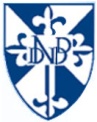 